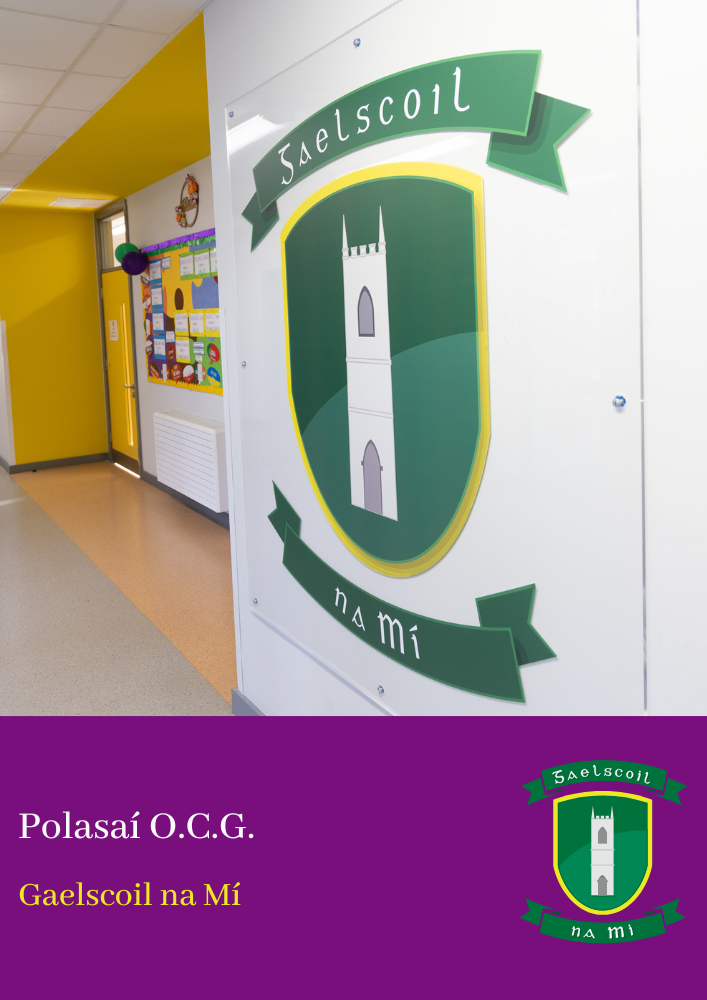 Gaelscoil na MíPOLASAÍ OIDEACHAS CAIDRIMH AGUS GNÉASACHTACLÁR Sonraí scoileRéamhráRéasúnaíochtFealsúnacht na scoile SainmhíniúNasc le O.S.P.S.Soláthar scoileAidhmeanna Treoirlínte scoile Soláthar do thacaíocht leanúnach Faomhadh agus AthbhreithniúRÉAMHRÁCuireadh an polasaí seo le chéile bunaithe ar chomhoibriú idir múinteoirí, baill boird agus tuismitheoirí. Déanadh an leagan seo den pholasaí a chur le chéile in 2023. RÉASÚNAÍOCHTCuireadh an polasaí seo le chéile:Chun ár ndualgas a chomhlíonadh maidir le ráiteas polasaí a chur ar fáil don O.C.G.Chun leanúnachas cur i bhfeidhm agus cur chuigí don O.C.G. a chinntiú inár scoilChun teagmháil dearfach scoile / baile a chur chun cinn, mar aon le rannpháirtíocht in oideachais na bpáistí FEALSÚNACHT NA SCOILE Is scoil ilchreidmheach sinn agus mar sin tá ár bpolasaithe go léir curtha i bhfeidhm i mbealach atá oiriúnach d’éiteas na scoile.Cothaítear éiteas na scoile trí:Bheith mothálach agus réalaíoch faoi saol ár bpáistí i ndomhan atá i gcónaí ag athrúMeas cómhalartach a bheith idir na pairtnéirí go léir Bheith Páiste lárnachIarracht a dhéanamh a chinntiú go n-éiríonn le gach páiste barr a chumais a shroicint i ngach bealachIarracht a dhéanamh féinmhuinín a chothú sna daltaí go léir chun go mbeidh siad ábalta saol sona freagrach agus iomlán a bheith acuSAINMHÍNIÚCad é O.C.G.?Déanann O.C.G. iarracht deiseanna a chuir ar fáil do pháistí agus do dhaoine óga foghlaim faoi ghaolta le daoine eile agus gnéasacht an duine, i mbealaigh a chabhraíonn leo smaoineamh agus gníomhú i slí mórálach, tuisceanach agus freagrach.NASC LE O.S.P.S.Cabhraíonn O.S.P.S. le cothú oibre na scoile trí shláinte agus dea-bhail na bpáistí agus na daoine óga a chur chun cinn. Tarlaíonn sé seo i gcomhthéacs a bhforbairt mothúcháin, mórálach, sóisialta agus spioradáltach, chómh maith lena bhforbairt intinne, fisiciúil, politiúil, creidmheach agus cruthaitheach.AIDHMEANNA Chun cabhrú le daoine óga gaolta cairdiúil agus sláintiúil a chothúChun cabhrú le daoine óga dearcadh agus luachanna sláintiúil a chothú i dtaobh a ngnéasacht fein i módh móralach, spioradálach agus sóisialtaChun cur le forbairt pearsanta, féin mhuinín agus dea-bhail an pháisteChun eolas cruinn a chur ar fáil faoi atáirgeadh agus meas a chur in iúl don pháiste   Chun cabhrú leis an bpáiste bheith compórdach lena ghnéasacht féin agus daoine eile agus iad ag fás agus ag forbairtSOLÁTHAR SCOILETá na cláir a leanas in úsáid chun ár bpolasaí a chur i bhfeidhm:Cláir Creidimh (Beo go Deo, Lean Mé agus I nGrá Dé)O.S.P.S.An Cúrsa O.C.G.Bí SábháilteMisneachAireachas Fí na Folláine (Weaving Wellbeing)TalkaboutIncredible YearsFun Friends & Friends for LifeBeidh cúrsaí scoile á gcur le cheile maidir le forbairt féinmhuiníne.  Go neamhfhoirmiúil beidh atmasféar tuisceanach, tacúil á chothú sa scoil agus beidh Rialacha na Scoile á gcur i bhfeidhm (Cód Iompair srl.)TREOIRLÍNTE SCOILECúrsaí Curaclaim Ábhar curaclama - Leanfar an Curaclam mar atá foilsithe ag an N.C.C.A. ó Naíonáin Mhóra go rang a sé. Beidh na hacmhainní go léir atá in úsáid in oiriúint do pholasaí agus éiteas na scoileTá timthriall dhá bhliain curtha i bhfeidhm sa scoil le haghaidh múineadh na cláir Bí Sábháilte agus O.C.G.                             Bliain 1:  Bí Sábháilte                     Bliain 2:  O.C.G.I suíomh rang measctha, beidh an rang /na ranganna is óige tógtha amach as an rang má tá ábhar á mhúineadh nach bhfuil oiriúnach dá n-aoisLe ábhair atá sain-inscneach, múinfear é do bhuachaillí leo féin agus cailíní leo féin ar dtús agus ansin pléifear é mar ghrúpa iomlán le chéileNuair a bheidh cainteoir ón taobh amuigh i láthair, cuirfidh an múinteoir ranga iad ar an eolas faoi pholasaí na scoile agus fanfaidh an muinteoir sa rang i rith an cheachta Cé go múinfear na ceachtanna as Gaeilge, d’fhéadfadh eisceachtaí a bheith ann chun tosaíocht a thabhairt do thuiscint agus rannpháirtíocht an pháiste. Feicfear a leithéid mar dheis comhtháthú leis an mBéarla. Cúrsaí EagraíochtaSula dtosaíonn cláir O.C.G. agus Bí Sábháilte, cuirfidh an múinteoir ranga litir abhaile go tuistí chun go mbeidís ar an eolas Má tá tuismitheoirí / caomhnóirí buartha faoin ábhar, is féidir leo dul i dteagmháil leis an múinteoir ranga chun é sin a phlé. I ndiaidh na cainte, má thógtar an cinneadh an páiste a bhaint ó na ceachtanna, caithfear litir a chur chuig an múinteoir rangaI dtaobh ábhar faoi rún atá pléite sa rang, ní féidir leis an scoil aon fhreagracht a ghlacadh faoin mbealach a pléitear é taobh amuigh den suíomh seoTá sé de cheart ag aon mhúinteoir gan na hábhair ghoilliúnacha gnéasach O.C.G. a mhúineadh. Luíonn freagracht leis an mBord Bainistíochta a chinntiú go mbeidh an t-ábhar múinte do na páistí ag múinteoir eile nó ag cuairteoirAithníonn an scoil ról na dtuismitheoirí mar phríomhoideachasóirí a bpáistí agus tá an scoil ag obair i ról tacaíochtaAithnítear go bhfuil sé de cheart ag tuismitheoir páiste a bhaint amach as rang O.C.G. ar leith ar an tuiscint go bhfuil an tuismitheoir sin iomlán freagrach as an toipic seo a mhúineadh don páiste iad féin. Tá cúram ar an tuismitheoir an cinneadh seo a chur i scríbhinn don scoilAg deileáil le ceisteannaFreagrófar aon cheisteanna atá clúdaithe sa churaclam don aoisghrúpa atá i gceist. Ní bheidh na toipicí a leanas á bplé; ginmhilleadh, féintruailliú agus frithghiniúint. Is féidir ceisteanna a chur ar an múinteoir ó bheal nó ar pháipéar sa rang agus freagrófar iad taobh istigh de theorainn an churaclaim agus an polasaí seo. Má chuirtear ceisteanna nach bhfuil oiriúnach iarrfaidh an múinteoir ar an bpáiste an cheist a chur ar a thuismitheoirí. Ní féidir leis an scoil freagracht rúin a ghlacadh má chuireann páiste ceist phearsanta nó má insíonn said eolas pearsanta fúthu féin.I dtaca leis an Acht um Thús Áite do Leanaí 2017, tá gach múinteoir mar dhuine sainordaithe agus dá bharr caithfidh aon nochtadh faisnéise dul ar aghaidh go dtí an TA nó Leas-TAConradh/ BunrialachaMeas do cháchTa cead gáire - ach níl cead bheith ag gáire faoi éinneNí cheadaítear ceisteanna pearsantaNíl cead daoine a ainmniú nó níl cead labhairt faoi daoine eile i rith na gceachtannaIs féidir ábhar na gceachtanna a phlé le tuismitheoirí/caomhnóirí, ach níl cead é a phlé le héinne níos óige ná éinne nach bhfuil sa rang inniuSOLÁTHAR DO THACAÍOCHT LEANÚNACHCuireadh tugtha do thuistí teacht chun an curaclam a fheiceáilTeagmháil rialta le tuistí roimh mhúineadh ceacht le toipic mothálach ann i bhfoirm cóip den leathanach nasc-baile sa leabhar O.C.G.FAOMHADH agus ATHBHREITHNIÚCuirfear an polasaí seo i bhfeidhm le linn na scoilbhliana 2022-23. Déanfar athbhreithniú nuair is gá ach ní níos déanaí ná an scoilbhliain 2025-26.  Cuireadh an polasaí seo faoi bhráid an Bhoird Bainistíochta ar _________ agus rinneadh faomhadh air.  SÍNITHECormac Mc Cashin	                         Clár Ní Mhaoláin__________________________                     __________________________Cathaoirleach                                                     PríomhoideDáta: 10.05.23